THE UNIVERSITY OF PUGET SOUND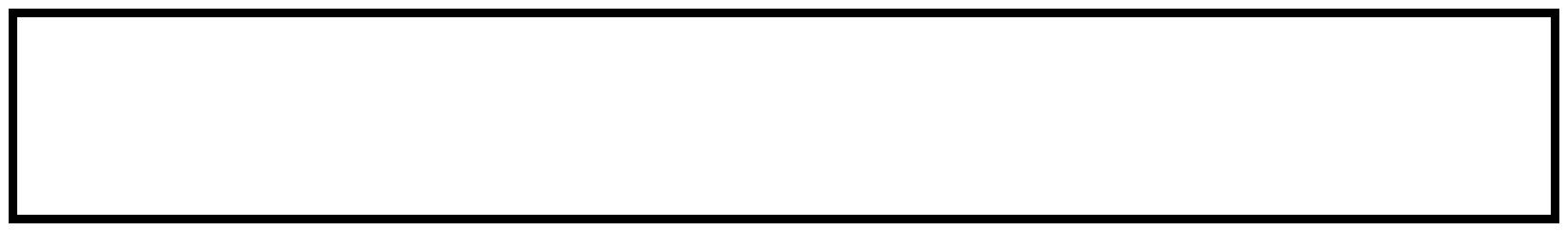 2015-2016 CURRICULUM GUIDEMUSIC ED., INSTRUMENTAL & GENERALDEGREE: B. MUSICCONTACT PERSON: KEITH WARDNOTES: + = activity credit (2 units may be counted toward the 32 required for the degree)*Of the three units of upper division coursework required outside the first major, the Connections course will count for one unless it is used to meet a major requirement. **MUS 246 offered only every other year.THE UNIVERSITY OF PUGET SOUND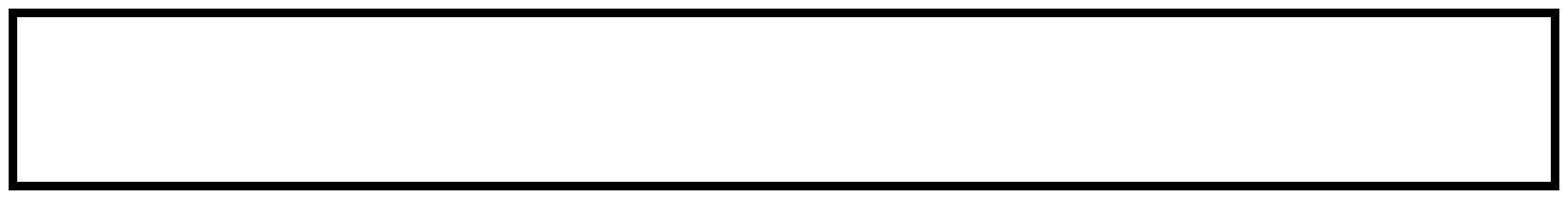 COURSE CHECKLISTMUSIC ED., INSTRUMENTAL & GENERAL (PRECERT.)Thank you for evaluating 
BCL easyConverter DesktopThis Word document was converted from PDF with an evaluation version of BCL easyConverter Desktop software that only converts the first 3 pages of your PDF.CTRL+ Click on the link below to purchaseFall Semester ClassesA suggested four-year program:A suggested four-year program:A suggested four-year program:A suggested four-year program:A suggested four-year program:A suggested four-year program:A suggested four-year program:Spring Semester ClassesFreshmanUnitsUnitsUnitsUnitsSSI 11SSI 2SSI 2SSI 2SSI 2SSI 211FL (if needed), Elective, or Approaches core1FL (if needed), Elective, or Approaches coreFL (if needed), Elective, or Approaches coreFL (if needed), Elective, or Approaches coreFL (if needed), Elective, or Approaches coreFL (if needed), Elective, or Approaches coreFL (if needed), Elective, or Approaches core11NS or MA core1NS or MA coreNS or MA coreNS or MA coreNS or MA coreNS or MA core11MUS 101/103.5/.5MUS 102/104MUS 102/104MUS 102/104MUS 102/104MUS 102/104.5/.5.5/.5MUS 111.25MUS 112MUS 112MUS 112MUS 112MUS 112.25.25MUS 1090MUS 109MUS 109MUS 109MUS 109MUS 10900Performing Group+.25/.5Performing GroupPerforming GroupPerforming GroupPerforming GroupPerforming Group+.25/.5+.25/.5SophomoreUnitsUnitsUnitsUnitsMUS 201/203.5/.5MUS 202/204.5/.5MUS 230 (AR core)1MUS 2311MUS 211.25MUS 212.25MUS 291.5MUS 3921Elective1MUS 242.25MUS 1090MUS 1090Performing Group+.25/.5Performing Group+.25/.5JuniorUnitsUnitsUnitsUnitsJuniorUnitsUnitsUnitsUnitsHM core1EDUC 419 (SL core, Upper Division Requirement)EDUC 419 (SL core, Upper Division Requirement)EDUC 419 (SL core, Upper Division Requirement)1MUS 3331MUS 390MUS 3901MUS 311or 362 (if approved).25/.5 MUS 312 or 362 (if approved) MUS 312 or 362 (if approved) MUS 312 or 362 (if approved).25/.5MUS 3931MUS 394MUS 3941MUS 245.25MUS 244MUS 244.25MUS 205 (if recommended).25MUS 247MUS 247.5MUS 3090MUS 309MUS 3090MUS 246 ** (if offered).25Performing Group+.25/.5 Performing Group Performing Group+.25/.5SeniorUnitsUnitsUnitsUnitsUnitsEDUC 420 (Upper Division Requirement)1 CN core* (Upper Division Requirement) CN core* (Upper Division Requirement) CN core* (Upper Division Requirement) CN core* (Upper Division Requirement) CN core* (Upper Division Requirement) CN core* (Upper Division Requirement)11MUS 4931MUS 240MUS 240MUS 240MUS 240MUS 240.25.25MUS 411 or 462 (if approved).25/.5 MUS 412 or 462 (if approved) MUS 412 or 462 (if approved) MUS 412 or 462 (if approved) MUS 412 or 462 (if approved) MUS 412 or 462 (if approved) MUS 412 or 462 (if approved).25/.5.25/.5MUS 241/243+.25/.25ElectiveElectiveElectiveElectiveElective11MUS 246** (if needed).25ElectiveElectiveElectiveElectiveElective11MUS 3090MUS 309MUS 309MUS 309MUS 309MUS 30900Performing Group+.25/.5Performing GroupPerforming GroupPerforming GroupPerforming GroupPerforming Group+.25/.5+.25/.5Elective1Puget Sound requires a total of 32 units to graduate.Puget Sound requires a total of 32 units to graduate.Puget Sound requires a total of 32 units to graduate.Puget Sound requires a total of 32 units to graduate.Puget Sound requires a total of 32 units to graduate.Puget Sound requires a total of 32 units to graduate.CORE CURRICULUMCORE CURRICULUMCORE CURRICULUMCORE CURRICULUMCORE CURRICULUMMAJOR REQUIREMENTSMAJOR REQUIREMENTSMAJOR REQUIREMENTSMAJOR REQUIREMENTSMAJOR REQUIREMENTSMAJOR REQUIREMENTSUNIVERSITY CORECRSTERMGRADECOURSEUNITSTERMGRADESSI1MUS 101/103.5/.5SSI2MUS 102/104.5/.5AR (MUS 230)MUS 201/203.5/.5MUS 202/204.5/.5HMMUS 202/204.5/.5HMMUS 2301MAMUS 2301MAMUS 2311NSMUS 2311NSMUS 3331SL (EDUC 419)MUS 3331SL (EDUC 419)MUS 4931CNMUS 4931CNTech classes: 240, 241, 242, 243, 244,2.25KEYKEYKEYKEYKEYTech classes: 240, 241, 242, 243, 244,2.25KEYKEYKEYKEYKEY245, 246, 247totalSSI1= Seminar in Scholarly Inquiry1MA= Mathematical ApproachesMA= Mathematical ApproachesMA= Mathematical ApproachesMA= Mathematical ApproachesSSI1= Seminar in Scholarly Inquiry1MA= Mathematical ApproachesMA= Mathematical ApproachesMA= Mathematical ApproachesMA= Mathematical ApproachesMUS 291/390/392.5/1/1SSI2= Seminar in Scholarly Inquiry2NS= Natural Scientific ApproachesNS= Natural Scientific ApproachesNS= Natural Scientific ApproachesNS= Natural Scientific ApproachesMUS 291/390/392.5/1/1SSI2= Seminar in Scholarly Inquiry2NS= Natural Scientific ApproachesNS= Natural Scientific ApproachesNS= Natural Scientific ApproachesNS= Natural Scientific ApproachesAR= Artistic ApproachesSL= Social Scientific ApproachesSL= Social Scientific ApproachesSL= Social Scientific ApproachesSL= Social Scientific ApproachesMUS 3931HM= Humanistic ApproachesCN= ConnectionsCN= ConnectionsCN= ConnectionsCN= ConnectionsMUS 3931HM= Humanistic ApproachesCN= ConnectionsCN= ConnectionsCN= ConnectionsCN= ConnectionsHM= Humanistic ApproachesCN= ConnectionsCN= ConnectionsCN= ConnectionsCN= ConnectionsFL= Foreign LanguageFL= Foreign LanguageFL= Foreign LanguageFL= Foreign LanguageMUS 3941MUS 111/112.25/.25Foreign Language Requirement (circle one)Foreign Language Requirement (circle one)Foreign Language Requirement (circle one)Foreign Language Requirement (circle one)Foreign Language Requirement (circle one)MUS 211/212.25/.251)   Two semesters at 101/102 level or One semester at 200+ level1)   Two semesters at 101/102 level or One semester at 200+ level1)   Two semesters at 101/102 level or One semester at 200+ level1)   Two semesters at 101/102 level or One semester at 200+ level1)   Two semesters at 101/102 level or One semester at 200+ level1)   Two semesters at 101/102 level or One semester at 200+ level1)   Two semesters at 101/102 level or One semester at 200+ level1)   Two semesters at 101/102 level or One semester at 200+ level1)   Two semesters at 101/102 level or One semester at 200+ level1)   Two semesters at 101/102 level or One semester at 200+ levelMUS 311/312.25/.252)   Proficiency exam (3rd year high school level or 1st year college2)   Proficiency exam (3rd year high school level or 1st year college2)   Proficiency exam (3rd year high school level or 1st year college2)   Proficiency exam (3rd year high school level or 1st year college2)   Proficiency exam (3rd year high school level or 1st year collegeMUS 311/312.25/.252)   Proficiency exam (3rd year high school level or 1st year college2)   Proficiency exam (3rd year high school level or 1st year college2)   Proficiency exam (3rd year high school level or 1st year college2)   Proficiency exam (3rd year high school level or 1st year college2)   Proficiency exam (3rd year high school level or 1st year collegelevel)MUS 411/412.25/.253)   AP foreign language score of 4 or 53)   AP foreign language score of 4 or 53)   AP foreign language score of 4 or 53)   AP foreign language score of 4 or 53)   AP foreign language score of 4 or 5MUS 411/412.25/.253)   AP foreign language score of 4 or 53)   AP foreign language score of 4 or 53)   AP foreign language score of 4 or 53)   AP foreign language score of 4 or 53)   AP foreign language score of 4 or 53)   AP foreign language score of 4 or 53)   AP foreign language score of 4 or 53)   AP foreign language score of 4 or 53)   AP foreign language score of 4 or 53)   AP foreign language score of 4 or 54)   IB higher level foreign language score of 5, 6, or 74)   IB higher level foreign language score of 5, 6, or 74)   IB higher level foreign language score of 5, 6, or 74)   IB higher level foreign language score of 5, 6, or 74)   IB higher level foreign language score of 5, 6, or 7Small EnsembleRecital attendance each termRecital attendance each termRecital attendance each termUpper Division Level RequirementUpper Division Level RequirementUpper Division Level RequirementUpper Division Level RequirementUpper Division Level Requirement(in residence)Three units at the upper division level outside the first major.Three units at the upper division level outside the first major.Three units at the upper division level outside the first major.Three units at the upper division level outside the first major.Three units at the upper division level outside the first major.Three units at the upper division level outside the first major.Three units at the upper division level outside the first major.Three units at the upper division level outside the first major.Three units at the upper division level outside the first major.Three units at the upper division level outside the first major.Performing Group each termPerforming Group each term(in residence)(in residence)Recommended:EDUC 4191EDUC 4191EDUC 4201